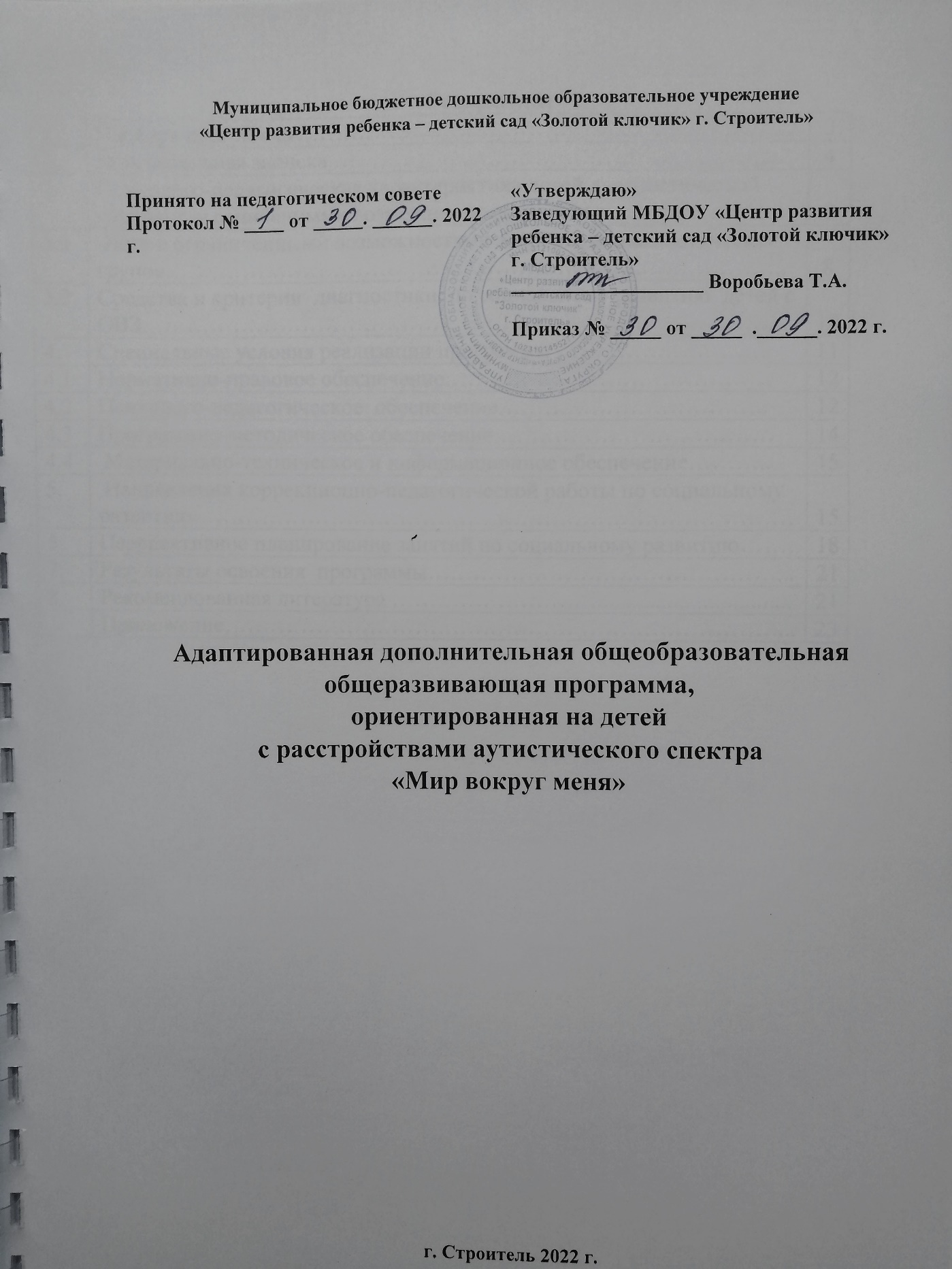  Содержание1. Паспорт программы2. Пояснительная запискаВ современном мире проблема социального развития детей с ОВЗ становится одной из актуальных. Педагоги как никогда раньше обеспокоены тем, что нужно следить, чтобы ребенок, входящий в этот мир, стал уверенным, счастливым, умным, добрым и успешным.В последние годы в специальной психологии и коррекционной  педагогики закономерно растёт интерес к изучению социально-эмоционального развития и внутреннего мира ребёнка с ограниченными возможностями здоровья (ОВЗ).Именно в детстве происходит созревание человека, способного гармонично и эффективно адаптироваться к меняющейся социальной среде и выделить свое ″Я″ среди других людей. Социальное развитие дошкольников с ОВЗ объединяет процессы социализации и индивидуализации, погружая ребенка не только в предметный мир, но и в социальное пространство отношений через общение с близкими взрослыми и со сверстниками.  Особенно важны в этом отношении ранние этапы развития ребенка, когда закладываются основы социальных связей, отношений с обществом и происходит его социальное становление.В процессе социального развития  ребенок-дошкольник овладевает важными социально значимыми умениями и навыками: у ребёнка формируются представления о самом себе, о семье, системе родственных отношений, чувстве собственного достоинства, самоуважения.Социальное развитие ребёнка с ОВЗ (задержка психического развития, умственная отсталость, РАС) происходит в процессе общения со взрослыми на специально организованных занятиях и в свободной деятельности. Занятия по социальному  развитию проводятся учителем-дефектологом 1 раз в неделю в соответствии с режимом дня и индивидуальной программой развития каждого ребёнка. При планировании занятий учитывается принцип концентрического наращивания материала, выстраивая работу над всеми задачами раздела в единую систему:«Я – человек» «Кто я?»«Мои ручки» «Мои ноги» «Мои уши» «Мой рот и язычок»«Мои зубки»«Мой нос» «Мои глаза»Цель программы: разработка содержания коррекционно-педагогической работы с ребёнком, направленной на повышение уровня социального развития детей с ОВЗ со сложной структурой нарушений  (задержка  психического развития, умственная отсталость, РАС)  через использование инновационных  игровых технологий.Реализация поставленной цели предполагает решение целого ряда задач:1.      Начать формировать элементарные представления о росте и развитии ребенка.2.      Закреплять умение называть свое имя.3.      Постепенно формировать образ Я.4.      Формировать начальные представления о человеке.Основополагающей педагогической идеей деятельности дефектолога детского сада является коррекция и компенсация имеющихся у детей нарушений познавательной сферы, активизации и развития познавательных возможностей воспитанников, имеющих сложную структуру дефекта (задержка психического развития (ЗПР), лёгкая и средняя умственная отсталость, РАС)Целью деятельности дефектолога  является осуществление коррекционно-развивающего сопровождения детей с ограниченными возможностями здоровья, предполагающего создание специальных условий для коррекции отклонений личностного, речевого, психофизического развития и формирования базовых психологических новообразований соответствующих возрасту и обеспечивающих потенциальную успешность дошкольного обучения; формирование на основе современных технологий гибкой и доступной системы образования детей с ограниченными возможностями здоровья, обеспечивающей их полную и эффективную социализацию. Деятельность осуществляется на основе базовых ценностей российского дошкольного образования: личностно-развивающий и гуманистический характер взаимодействия с воспитанником; уважение к личности ребёнка; осуществление коррекционно-развивающего образовательного процесса в игровых формах, познавательной и исследовательской деятельности.В основе деятельности учителя-дефектолога детского сада лежат принципы дошкольного образования:- принцип полноценного проживания ребёнком всех этапов дошкольного возраста, обогащения (амплификация) детского развития;- принцип индивидуализации дошкольного образования;- принцип содействия и сотрудничества детей и взрослого, признания ребёнка полноценным участником (субъектом) образовательных отношений;- принцип поддержки инициативы детей в различных видах деятельности;- принцип приобщения детей к социокультурным нормам, традициям;- принцип формирования познавательных интересов и познавательных действий ребёнка в различных видах деятельности;- принцип возрастной адекватности (соответствия условий, требований, методов возрасту и особенностям развития);- принцип учёта этнокультурной ситуации развития детей;На основании обозначенных в проекте концепции Федерального государственного образовательного стандарта воспитанников с ограниченными возможностями здоровья выделяются принципиальные положения, которые нацеливают специалистов (учителя-дефектолога, учителя-логопеда, педагога-психолога) на правильное использование методов и организационных форм построения коррекционно-педагогического процесса:1. Принцип коррекционной направленности обучения воспитания и развития детей с ОВЗ. Этот принцип реализуется во всех компонентах коррекционно-развивающего образовательного процесса в детском саду и предполагает разработку специальных педагогических мероприятий, направленных на исправление (преодоление) недостатков психического и  физического развития детей, на компенсацию нарушений. В соответствии с этим принципом определяется система исходных и основополагающих требований к педагогическому процессу, выполнение которых поможет эффективному его осуществлению, несмотря на имеющиеся у ребёнка нарушения;2. Принцип взаимодействия и взаимозависимость коррекции вторичных отклонений в развитии детей и компенсации дефекта детей с ОВЗ. Коррекционно-развивающий воспитательно-образовательный процесс организуется с коррекционной направленностью, с обязательным выходом на определённый компенсаторный эффект. Это одно из требований коррекционной педагогики;3. Принцип комплексного  (клинико-генетический, нейрофизилогический, психологический, педагогический) подхода  к диагностике и реализации потенциальных возможностей детей с нарушениями умственного и физического развития в обучении и воспитании. Нельзя квалифицированно организовать коррекционно-развивающий воспитательно-образовательный процесс, не учитывая диагностические данные о нарушениях развития воспитанников, этиологию заболевания, возраст приобретения нарушения ребёнком, наличие сложных и сочетанных форм аномалий и т.д.;4. Принцип цензовости образования, обеспечения уровня подготовки детей с ОВЗ для успешной интеграции и социально-трудовой адаптации в обществе.     Дефектологом в детском саду реализуются специальные программы для детей с ОВЗ, которые разрабатываются и утверждаются учителем-дефектологом  самостоятельно в соответствии  федеральным государственным образовательным стандартом обучающихся с ОВЗ, ФГОС дошкольного образования и с учетом соответствующих примерных образовательных программ дошкольного образования:  Адаптированные образовательные программы для детей с ЗПР, УО, РАС.5. Принцип дифференциации образовательного процесса детей с ОВЗ. Под дифференциацией коррекционно-развивающего процесса следует понимать группирование детей с одинаковыми недостатками развития, распределение учебных планов, программ, направлений,  методов,  средств обучения и воспитания, применяемых в специальном (коррекционном) детском саду для детей с ОВЗ в зависимости от особенностей их познавательной деятельности, сенсорных возможностей, уровня физического развития и др.;6. Принцип индивидуализации коррекционно-педагогического процесса в зависимости от клинических форм патологии, структурно-функциональных нарушений в развитии с учётом особенностей развития и познавательной деятельности детей. Этот принцип предусматривает расширение и углубление индивидуальной работы с детьми, имеющими нарушения в развитии, и эта деятельность должна быть принципиально обозначена как важнейшее направление в коррекционно-педагогическом процессе. Индивидуализация коррекционной работы предполагает специфику действий, как специалистов, так ребёнка, и охватывает все этапы коррекционно-развивающего образовательного процесса. Работа строится исходя из индивидуальных свойств и качеств ребёнка с учетом структурно-функциональных нарушений в его развитии. Без учёта индивидуальных особенностей и возможностей воспитанников с ОВЗ  нельзя эффективно организовать коррекционно-развивающую  и воспитательно-образовательную работу.Все специфические дефектологические принципы тесно связаны с общедидактическими принципами построения воспитательно-образовательного процесса. Без этой связи взаимообусловленности невозможно качественно и эффективно решать задачи специального обучения детей, успешно реализовывать методики, приёмы и технологии.Все вышеперечисленные принципы дошкольного образования и коррекционной педагогики взаимосвязаны и обусловлены и только комплексное применение позволит оптимально решать проблемы воспитанников с ОВЗ.Основными формами коррекционно-развивающего воздействия являются коррекционные индивидуальные занятия, которые проводятся с учётом возрастных и индивидуальных особенностей воспитанников в соответствии со структурой и характером нарушений. Занятия имеют как коррекционно-развивающую, так и предметную направленность.Своевременная организация коррекционного воздействия является основным фактором, обуславливающим социальную адаптацию и реабилитацию проблемного ребенка.Для детей с более выраженной степенью нарушения в развитии составляется индивидуальная адаптивная программа обучения, главная цель которой – разработка содержания коррекционной работы, направленная на социальное развитие  в соответствии с возрастными и индивидуальными психологическими особенностями ребенка, проблемами здоровья и спецификой нарушений интеллектуального развития.Главными условиями эффективности программы являются индивидуализация, систематичность, постепенность и повторяемость.Практическая значимость определяется тем, что Программа позволяет в условиях специального (коррекционного) детского сада для детей с ОВЗ:- повысить уровень социального развития, благодаря подобранным и адаптированным технологиям;- повысить мотивацию и компетентность воспитателей в вопросах социального развития детей с ОВЗ (ЗПР, УО, РАС).- использовать адаптированные индивидуальные коррекционно-развивающие программы для детей с ОВЗ (ЗПР, УО, РАС), обеспечивающих их социальное развитие.Адаптивная программа социального развития представляет собой комплекс взаимосвязанных направлений работы с ребёнком.В приложении представлены планы занятий, рекомендации для воспитателей  и т.п. Содержание индивидуальных занятий направлено на социальное развитие и коррекцию определенных функций, процессов, способностей, навыков.Планируется не столько достижение отдельного результата, сколько создание условий для улучшения возможностей развития ребенка в целом.Результативность коррекционно-развивающей работы по адаптивной программе социального развития оценивается участием ребенка в реализации индивидуальной адаптированной Программы развития, как активного субъекта совместной деятельности, индивидуальным прогрессом в основных сферах личностного развития – эмоциональной и познавательной.3.  Психолого-педагогическая характеристика детей диагностической группы с ограниченными возможностями здоровья3.1. Дети с ограниченными возможностями здоровьяДиагностическую группу специального (коррекционного) детского сада для детей с ограниченными возможностями здоровья посещают воспитанники с ограниченными возможностями здоровья (ОВЗ) с заключением ПМПК «Задержка  психического развития / умственная отсталость / РАС» с рекомендациями «Обучение и воспитание (пробно) по программе дошкольного учреждения для детей с ЗПР».Группа дошкольников с ограниченными возможностями здоровья, находящиеся в диагностической группе детского сада, чрезвычайно неоднородна.Это определяется, прежде всего, тем, что в неё входят дети со сложной структурой нарушений развития, имеющие сопутствующие нарушения, связанные со зрительной патологией, остаточными явлениями нарушений опорно-двигательного аппарата, аутичным спектром проявлений в поведении.Симптомокомплекс психолого-педагогических особенностей развития детей со сложной структурой нарушения сопровождается стойким недоразвитием познавательной деятельности разной степени выраженности, сложностью проявления дифференцированных эмоциональных реакций, несформированностью произвольной регуляции всех психических процессов. Для детей характерно отставание в моторном развитии: шаткая, неуверенная походка; навязчивые раскачивающиеся движения, отсутствие основных движений – бега, прыжков, лазанья, ползанья; несформированность ведущей руки и согласованной деятельности обеих рук. В социальном развитии наблюдаются отсутствие подражательных способностей, коммуникативных навыков (дети с трудом вступают в контакт с новыми взрослыми и сверстниками).  Дети часто проявляют негативизм, агрессию по отношению к незнакомым людям, отказываются от сотрудничества с новым взрослым, не владеют средствами общения (невербальными и вербальными) и  т.д., в новом пространстве ведут себя неадекватно. В познавательном развитии отмечается значительно сниженный интерес к новой игровой ситуации, игрушкам, предметам и поисковым действиям с ними. Для них характерны ограниченное восприятие предметов окружающей действительности и понимание обращённой речи, несформированность ведущей и типичных видов деятельности (игровой, продуктивных и др.). Ни один вид детской деятельности не формируется у детей своевременно и полноценно.Биологическое неблагополучие ребёнка, являясь предпосылкой нарушения его взаимодействия с окружающим миром, обусловливает возникновение отклонений в его психическом развитии. Вовремя начатое и правильно организованное обучение ребёнка позволяет предотвращать или смягчать эти вторичные по своему характеру нарушения.Уровень психического развития поступающего в школу ребёнка с ОВЗ зависит не только от времени возникновения, характера и степени выраженности первичного (биологического по своей природе) нарушения, но и от качества предшествующего обучения и воспитания (раннего и дошкольного).Диапазон различий в развитии детей диагностической группы с ограниченными возможностями здоровья чрезвычайно велик -  это дети  с необратимым тяжёлым поражением центральной нервной системы, которые нуждаются в адаптированной к их возможностям индивидуальной образовательной программе.Состав группы детей  с ОВЗ постоянно  меняется. Одной из ведущих современных тенденций является рост доли детей с тяжёлыми комплексными нарушениями, нуждающихся в создании максимально развёрнутой системы специальных условий обучения и воспитания, предусматривающие значительно более низкие в сравнении со здоровыми сверстниками уровни дошкольного образования.Это означает, что необходимо предусматривать и обеспечивать возможность гибкой смены образовательных Программ и условий для получения дошкольного образования детям диагностической группы с ОВЗ со сложной структурой нарушений.Отправным для построения стратегии коррекционно-педагогической работы целесообразно считать следующие показатели: Социальный опытСведения о себе (собственном теле). Ориентировка в окружении (пространстве, во времени, узнавание людей из ближайшего окружения, умения войти в ситуацию (автономность, зависимость). Владение правилами поведения в быту.Обучение и воспитание детей идёт в соответствии с требованиями программы и с учётом индивидуальных возможностей каждого ребёнка. Важнейшим показателем уровня социального развития ребёнка при оценке является его способность к принятию задания, способы выполнения задания, обучаемость. Способность к обучению трансформируется у ребёнка через взаимодействие со взрослыми в любой деятельности: бытовой, игровой, трудовой и т.д.  Также отмечаются такие проявления как произвольность психических процессов, наличие интереса, эмоциональное реагирование, волевые усилия и иные проявления личности.3.2 Средства и критерии социального развития у детей с ОВЗВозрастные нормативы развития когнитивных функций основаны на разработках отечественных специалистов при нормальном развитии ребёнка (Выготский Л.С., 1956; Эльконин Д.Б., 1980; Усанова О.Н., 1982; Семаго Н.Я., Семаго М.М., 2006), а также с учётом особенностей развития исследуемых функций у детей старшего дошкольного возраста с ЗПР церебрально-.органического генеза и умственной отсталости (лёгкой степени) (Певзнер М.С., Власова Т.А., 1985; Лубовский В.И., 1989; Ульенкова У.В., 1994; Борякова Н.Ю., 2000, Забрамная С.Д., 1995; ИвановаТ.Б., Илюхина В.А., Кошулько М.А.).Уровни социального развития дифференцированы следующим образом: возрастная норма (ВН), выше среднего (ВС), средний (С), ниже среднего (НС), низкий (Н), очень низкий (ОН). Возрастная норма (ВН) – при высокой умственной работоспособности, результативности выполняемых заданий, соответствии в  социальном развитии возрастным показателям.Выше среднего (ВС) – незначительное отклонение от возрастной нормы социального развития.Средний (С) – отклонение от возрастной нормы до среднего уровня социального развития.Ниже среднего (НС) –Низкий (Н) – при выявлении отклонений от возрастной нормы до уровня ниже среднего (НС) и низкого (Н) уровня социального развития.Такая пятиуровневая шкала оценки уровня социального развития у детей позволяет более точно определить:- степень отклонения от возрастной нормы;- методы и приёмы коррекционной работы, эффективные для детей с ОВЗ;- оценить результативность схем коррекционно- развивающей работы.При обнаружении неравномерности в социальном развитии предлагаемая пятиуровневая шкала позволяет дифференцировать следующие особенности.Выраженная задержка (нарушение) в развитии когнитивных функций – при низком уровне развития всех исследуемых функций – соответствует «Умственной отсталости (лёгкой степени), при «очень низком уровне» - «Умеренной умственной отсталости».Парциальная несформированность – при ниже среднего уровня социального развития – при «Задержке психического развития органического генеза».Полученные данные позволяют оптимизировать адаптивные индивидуальные программы коррекционно-развивающей работы за счёт сохранных функций, а также определения зоны ближайшего развития.Опорным для построения стратегии коррекционно-педагогической работы целесообразно считать следующие показатели:Социальный опытСведения о себе (собственном теле), семье (способность выделить членов семьи, близких).Ориентировка в окружении, (пространстве, во времени, узнавание людей из ближайшего окружения, умение войти в ситуацию (автономность, зависимость).Владение правилами поведения в быту.  Уровень «ниже среднего»Испытывают трудности при самостоятельной ориентировки в окружающем: использование предметов одежды, бытовых предметов и др. с учётом сезона; ситуаций.Испытывают трудности в установлении временных отношений (времена года, дни недели, части суток), последовательности событий.Ограничены знания о себе, семье, ближайшем окружении.Уровень «низкий»Низкий уровень ориентировки в окружающем, даже при сопровождающей помощи взрослого.Уровень «очень низкий»Не ориентируется в окружающем. Помощь взрослого неэффективна. Частичное знание предметов обихода.4. Создание специальных условия реализации программыУсловия для воспитания и обучения детей в группе предполагают создание единого реабилитационного пространства, облегчающего и гармонизирующего процесс социального развития: организация и соблюдение режима дня ребёнка, время и место проведения занятий, подбор игрового материала. В обеспечении этой поддержки принимают участие не только специалисты, но и все сотрудники детского дома, а также специалисты учреждений здравоохранения и социального обеспечения.Поскольку контингент детей этой группы крайне неоднороден, подготовка их к обучению в школе и к дальнейшей жизни в обществе предусматривает включение их в коллективную деятельность. Это определяет сочетание индивидуальных и подгрупповых форм работы разных специалистов: педагога-дефектолога, педагога-психолога, музыкального руководителя и воспитателей.          4.1 Нормативно-правовое обеспечениеПрограмма разработана на основе Конвенции ООН о правах ребёнка, Конституции Российской Федерации, законодательства Российской Федерации:- Федерального закона Российской Федерации «Об образовании в Российской Федерации» N 273-ФЗ (в ред. Федеральных законов от 07.05.2013 N 99-ФЗ, от 23.07.2013 N 203-ФЗ);          4.2 Психолого-педагогическое обеспечение.Соблюдение режима дня является одним из основных условий своевременного и правильного физического и нервно-психического развития ребёнка, его адекватного поведения. С учётом возрастных и индивидуальный особенностей психофизического развития в занятия проводятся, как правило, в утренние часы или после дневного сна и полдника. В индивидуальной программе определяется нагрузка: одно занятие может длиться от 10-20 мин; проводить занятия следует 1 раз в день, 1 раз в неделю.Игровой и дидактический материал должен соответствовать возрастным особенностям, уровню социального развития ребёнка, задачам коррекционно-развивающего обучения.Организация коррекционно-педагогического процессаДля достижения и реализации задач коррекционной работы с детьми создаются следующие педагогические условия:оценка уровня социального развития каждого ребёнка;включение раздела «Социальное развитие» в индивидуальные коррекционно-развивающие программы обучения и воспитания на основе результатов комплексного обследования;подбор предметно-развивающей среды по социальному развитию;проведение систематических коррекционно-развивающих занятий по социальному развитию;формирование положительного взаимодействия со взрослыми и сверстниками;Оценка уровня социального развития ребёнка проводится учителем-дефектологом с целью определения уровня социального развития. Педагогическое обследование проводится воспитателями и является частью комплексного обследования, направленного на выявление уровня сформированности основных линий развития (социальной, физической, познавательной). Результаты комплексного психолого-педагогического обследования учитываются при разработке индивидуальной коррекционно-развивающей программы обучения и воспитания ребёнка.Раздел «Социальное развитие» в индивидуальных коррекционно-развивающих программы обучения и воспитания включает систему последовательных задач, направленных на социальное развитие ребёнка с ОВЗ.Основной формой коррекционного воздействия в группе для детей   со сложными нарушениями развития являются индивидуальные занятия и занятия в малых группах (по 2 ребёнка).Индивидуальное занятие – одна из форм организации коррекционной помощи ребёнку, которая позволяет построить обучение с учётом его индивидуального темпа психического  развития, специфических образовательных потребностей и личностных особенностей.Данная форма коррекционного воздействия предполагает непосредственное воздействие специалиста-дефектолога с каждым ребёнком в отдельности. Содержание индивидуальных занятий определяется на основании данных первичного диагностического обследования об уровне сформированности социального развития. В ходе коррекционно-педагогического занятия ребёнку предлагается 4-5 игровых заданий.Структура индивидуального занятия:1 этап – налаживание эмоционального контакта специалиста с ребёнком.2 этап – закрепление усвоенных умений и навыков на различном дидактическом материале;3 этап – предъявление новых заданий;4 этап – активизация собственных действий ребёнка на новом материале;5 этап – подведение итога занятия.Содержание коррекционно-педагогической работы с детьми направлено на развитие движений (общей и мелкой моторики), социального и познавательного развития ребёнка, его самостоятельности, навыков коммуникативного поведения, развитие активной речи.Планируя индивидуальное занятие, специалист учитывает, что переход ребёнка на новый уровень познания совершается постепенно, причём каждый новый этап обязательно включает в себя элементы знакомого материала, а новые задачи включаются в занятие тогда, когда они подготовлены всем предшествующим обучением.Критериями эффективности проведённых индивидуальных занятий являются: уровень овладения ребёнком поставленными задачами, возросшая самостоятельность, повышение познавательной активности, работоспособности, совершенствование навыков общения, появление мотивов к взаимодействию с педагогом. Эффективность занятий оценивается только путём сравнения достижений ребёнка не с абстрактным эталоном, а с его же собственными прежними результатами.Занятия в малых подгруппах (2 ребёнка) направлены на формирование у детей положительного взаимодействия со сверстниками. Вначале эти занятия объединяют одних и тех же детей, предлагая им подвижные или музыкальные игры с использованием различных предметов и действия с ними. Со временем продолжительность занятия увеличивается за счёт разнообразных игр (дидактических, сюжетных). Постепенно в малую группу вовлекаются разные дети для взаимодействия и продуктивных видах деятельности.Содержание работы в группахСодержание коррекционно-развивающего обучения детей с ОВЗ разрабатывается на основе возрастного и дятельностного подходов к развитию личности ребёнка, согласно которым процесс присвоения ребёнком опыта происходит в ходе интериоризации внешних действий, т.е когда из внешних средств общения и совместной деятельности (руками ребёнка) происходит усвоение определённых наглядных действий. Становление действия осуществляется поэтапно, на каждом из этапов происходит новое отражение и воспроизведение действия на качественно ином уровне. Заинтересованность ребёнка конечным результатом предопределяет успешность овладения практическими действиями, а в социальном плане – жизненно важными умениями и навыками.Образовательный процесс направлен на формирование социального развития, в котором реализуются задачи по формированию способов усвоения общественного опыта, положительного взаимодействия со взрослыми и сверстниками, а также средств общения; на развитие интереса к окружающим предметам, к игровым действиям; на воспитание самостоятельности в быту; на формирование интереса к продуктивным видам деятельности (конструированию, рисованию и др.).Структура коррекционных занятий1. Вводная часть. Основными задачами вводной части являются развитие коммуникативных навыков, повышение мышечного и эмоционального тонуса.2. Основная часть. В основную часть включаются упражнения  на развитие и коррекцию познавательной деятельности и психических  процессов ( в соответствии с направлением коррекционной работы)3.Заключительная часть. Включаются игры, релаксационные упражнения для снятия двигательного и эмоционального напряжения в конце занятия          4.3 Программно-методическое обеспечение ПрограммыЕкжанова Е.А., Стребелева Е.А. Программа дошкольных образовательных учреждений компенсирующего вида для детей с нарушением интеллекта «Коррекционно-развивающее обучение и воспитание». – М.: Просвещение, 2010. Входит в Федеральный перечень учебников, учебно-методических  и методических изданий, рекомендованных (допущенных) Министерством образования РФ к использованию в образовательном процессе в учреждениях дошкольного образования.Баряева Л.Б., Гаврилушкина О.П., Зарин А.Н., Соколова Н.Д. Программа воспитания и обучения дошкольников с интеллектуальной недостаточностью. – СПб.: КАРО, 2009.Исаева Т.Н., Багаева Г.Н.  Программа обучения и воспитания детей дошкольного возраста с выраженной умственной отсталостью. – М.: Просвещение, 1993.Худенко Е.Д., Приходько О.Г. Программа воспитание и социализации детей со сложной структурой дефекта – М., 2008Программа для специальных дошкольных учреждений: воспитание и обучение детей с интеллектуальной недостаточностью. Под.ред. Л. А. Тимофеевой - Мн.: Народная асвета, 2007Методическое обеспечениеЕкжанова Е.А., Стребелева Е.А. Коррекционно – развивающее обучение и воспитание дошкольников с нарушением интеллекта: Методические рекомендации. - М.: Просвещение, 2011.Стребелева Е.А. Дидактические игры и упражнения в обучении умственно отсталых дошкольников.- М. Просвещение, 1991.          4.4 Материально-техническое и информационное обеспечениеСложность и разнообразие имеющихся у детей нарушений, необходимость проведения комплексной реабилитации предъявляет особые требования к материально-технической базе, специфическому набору оборудования и приспособлений, облегчающих «врастание ребёнка в социум»Материально-техническое обеспечение служит для охраны, укрепления и совершенствования здоровья воспитанников, а также используется в качестве средства познания (в том числе и обучения) окружающей.5. Направления и задачи коррекционной работыАдаптивная программа коррекционно - развивающей работы по социальному развитию представляет собой комплекс взаимосвязанных направлений работы с ребёнкомВ первой части уточняются педагогические условия проведения занятий: организация режима дня ребёнка, время и место проведения занятий, подбор игрового материала.Вторая часть раскрывает содержание коррекционной работы, разъясняются доступные ребёнку способы усвоения и передачи общественного опыта, а также поисковые способы ориентировочно-познавательной деятельности; излагаются направления и задачи коррекционно-педагогической работы по социальному развитию Наряду с этим даётся содержание коррекционной работы по формированию моторики и графомоторных навыков. Составляется план работы по разделу «Социальное развитие» на определённый промежуток времени (квартал, месяц, неделю), который включается в адаптированную индивидуальную программу развития каждого ребёнка.  Третья часть посвящена работе специалиста с воспитателями. В приложении представлены планы занятий, рекомендации для воспитателей и т.п.Задачи выстраиваются по направлениям, отражающим социальную линию развития детей.Задачи по разделу «Социальное развитие»1.      Формирование представлений о самом себе.·        Формировать эмоциональную реакцию ребёнка на ласковое обращение к нему взрослого.·        Формировать умение узнавать себя в зеркале, на фотографии. ·        Учить повторять за взрослым действия·        Учить указывать жестом (указательным пальцем) на части тела и лица·        Учить демонстрировать части тела на себе, а затем на другом ребёнке·        Используя зеркало, мимикой, жестами, действиями и словом акцентировать внимание на названии и назначении частей тела·        Обращать внимание на принадлежность к полу.2.      Формирование представлений об окружающих людях.·        Формировать способы взаимодействия со взрослыми и сверстниками;·        Воспитывать эмоциональное отношение и способы выражения своих чувств к близким взрослым, «чувствам» игрушек·        Побуждать здороваться при встрече, пожимать руку, посылать «воздушный поцелуй», обнимать близких взрослых и т.д.3.      Навыки самообслуживания·        Учить действовать самостоятельно: умываться, чистить зубы, пользоваться туалетной бумагой, расчёсываться;·        Во время еды закреплять навыки правильного удержания ложки; есть, не проливая суп; пользоваться вилкой, аккуратно накалывать еду;пить из чашки и из стакана; пользоваться салфеткой во время и после еды;·        Одеваться и раздеваться: надевать и снимать предметы одежды и обуви – трусы, колготки, брюки, обувь, шапку, куртку; выполнять различные приёмы застёгивания и расстегивания одежды, пользоваться «молнией» и «липучками», кнопками и пр.·        Приучать класть вещи на место (учить вешать одежду и ставить обувь в свой шкафчик.На всех занятиях решаются задачи:Развитие высших психических функцийВнимание·        Воспитание слухового внимания при восприятии тихо и громко звучащих игрушек, тихой и громкой речи.Память·        Воспитание слухоречевой памяти при восприятии одно -и двухступенчатых инструкций.·        Развитие зрительного внимания и памяти в работе с парными и разрезными картинками.Мышление·        Развитие наглядно-действенного и наглядно-образного мышления при группировке и классификации хорошо знакомых предметов (игрушек, одежды, обуви, посуды, животных). Выделение 4-го лишнего на уровне простых обобщений (например,3 зайца и 1самолет).Развитие мелкой моторики и графических навыков1.      Учить правильной посадке2.      Учить правильному захвату карандаша.3.      Учить рисовать вертикальные и горизонтальные и  кривые линии.4.      Учить раскрашивать изображения, ограниченные контуром.5.      Учить изображать круглую форму.6.      Учить рисовать точки, равномерно нанося их на лист.Содержание работы по социальному развитию направлено на формирование у детей осознания собственного «Я», а также формирование навыков общения и продуктивного взаимодействия со взрослыми и сверстниками. Для этого в программу включаются следующие блоки задач:·         Формирование прочных эмоциональных связей с близкими взрослыми и способах проявления эмоциональных реакций к близким людям;·         Формирование у ребёнка представлений о себе, о схеме своего тела, о своей семье.·         Формирование самостоятельности в быту: овладение культурно-гигиеническими навыками, навыками опрятности. с детьми проводят специальные занятия по овладению конкретными последовательными действиями определённого навыка  (мытьё рук, вытирание полотенцем и др.). Немаловажным является включение отработанного на занятии навыка при выполнении режимных моментов.·         Формирование у ребёнка интереса к взрослому и совместной деятельности с ним: приучение в процессе общения с педагогом фиксировать взгляд на лице взрослого, вызывать у него улыбку, давать свою ведущую руку для приветствия и прощания; расширение эмоционального общения ребёнка со взрослым в процессе обыгрывания музыкальных и заводных игрушек. При этом используются яркие игрушки, игровые действия с ними, сюрпризные моменты и др. Во всех играх взрослые побуждают ребёнка радоваться, улыбаться, смотреть в глаза, брать игрушку и совершать с ней самостоятельные действия.·         Формирование у ребёнка интереса к сверстникам и совместной деятельности с ними, средств коммуникации со сверстниками. Детей учат здороваться с другим ребёнком, протягивать руку для приветствия, брать и передавать сверстнику игрушки, выполнять совместные действия с игрушками и др.·         Формирование навыка адекватного поведения в социуме.Предлагаются следующие игры и задания: 6. Перспективное планирование занятий по социальному развитию_______________ учебный год                           возраст_____________Рекомендации для воспитателей включают в себя требования:1. Завести «Дневник наблюдений». Он заполняется ежедневно в процессе и после занятий с ребёнком. В дневнике даётся план (конспект) занятия педагога с ребёнком, отмечаются дополнительные занятия с воспитателем, фиксируются наблюдения за действиями ребёнка в режимные моменты, а также вопросы к дефектологу.2. Оформить «Фотоальбом». Альбом используется для занятий с ребёнком в целях закрепления представлений о социальных явлениях. В нём содержатся фотографии ребёнка, сделанные за продолжительный период времени (ребёнок на занятии, гуляет с друзьями, ребёнок во время еды, ребёнок играет, умывается, спит и т.д.)Для повышения педагогической компетентности воспитателей проводятся тематические лекции.·         Особенности социального развития детей с отклонениями в развитии.·         Организация и содержание педагогической работы по социальному развитию ребенка с ОВЗ.·         Дидактическая игра как средство социального развития ребёнка.3. Рекомендуемый перечень методической литературы для проведения занятий с ребёнком:·         Игры и занятия с детьми раннего возраста, имеющими отклонения в психофизическом развитии/ Под ре. Е.А. Стребелевой, Г.А. Мишиной. – М.: Полиграфсервис, 2002.·         Дидактические игры и занятия с детьми раннего возраста / Под ред. С.Л. Новосёловой. – М.: Просвещение, 1985.·         Катаева А.А., Стребелева Е.А. Дидактическаие игры и упражнения в обучении умственно отсталых дошкольников. М.: Владос, 2004.·         Коррекционная помощь детям раннего возраста в группах кратковременного пребывания: Методическое пособие / Под ред. Е.А. Стребелевой. – М: Полиграфсервис, 20027.  Результаты освоения программыИтоговые и промежуточные результаты по разделу «Социальное развитие» при реализации индивидуальной программы коррекционной работы ориентируются на освоение детьми с ОВЗ адаптивной общеобразовательной программы группы. Динамика развития детей отслеживается по мере реализации индивидуального образовательного маршрута, успешное продвижение по которому свидетельствует о снижении количества трудностей при освоении адаптивной общеобразовательной программы. В случае невозможности освоения адаптивной общеобразовательной программы из-за тяжести физических и (или) психических нарушений, подтвержденных в установленном порядке психолого-медико-педагогической комиссией, результатом коррекционной работы является формирование практически-ориентированных навыков и социализация воспитанников.8. Рекомендованная литература1.      Абраменкова В.В. Социальная психология детства: развитие отношений ребёнка  в детской субкультуре Текст./В.В. Абраменкова. -  М.: Московский психолого-социальный институт, Воронеж: НПО «МОДЕКС», 2000. – 416 с. 2.      Баряева Л.Б., Гаврилушкина О.П., Зарин А.Н., Соколова Н.Д. Программа воспитания и обучения дошкольников с интеллектуальной недостаточностью. – СПб.: КАРО, 2009.3.      Екжанова Е.А., Стребелева Е.А. Программа дошкольных образовательных учреждений компенсирующего вида для детей с нарушением интеллекта «Коррекционно-развивающее обучение и воспитание». – М.: Просвещение, 2010. Входит в Федеральный перечень учебников, учебно-методических  и методических изданий, рекомендованных (допущенных) Министерством образования РФ к использованию в образовательном процессе в учреждениях дошкольного образования.4.      Мой мир: Приобщение ребёнка к социальному миру./ С.А.Козлова. Коррекционно-развивающие занятия с дошкольниками. / Л.И. Катаева. – М. «ЛИНКА-ПРЕСС», 2000 г. – 224 с.5.      Тригер С.Д. Психологические особенности социализации детей с задержкой психического развития. – СПб.: Питер, 2008. – 192 с.Приложение Оценка социального развития ребёнка с ОВЗРебёнок должен знать:3 года: имя, мои игрушки, вещи, моя семья.4 года: имя, фамилия, пол, возраст, мой организм (видимые части тела). Мои умения.5 лет: адрес, фамилия, назначение некоторых органов чувств (глаза, уши, нос), назначение частей тела (руки, ноги), забота о своем здоровье.6 лет: фамилия, имя, отчество, дата рождения, место жительства. Функционирование некоторых органов и систем, условия нормального функционирования. Особенности своего организма и здоровья, условия укрепления и нарушения здоровья. Обращение с огнем, электричеством, поведение на улице, первая медицинская помощь.Дата__________________Заключение__________________________________________________________(Уровень социального развития) ___________________________________________________________________________________________Дата __________________ Заключение _________________________________________________________(Уровень социального развития) ___________________________________________________________________________________________Учитель – дефектолог________________________________________ Уровни социального развития детей с ОВЗI уровень - уровень возрастного соответствия.  Ребенку по возрасту и уровню развития задание доступно.  Однако у разных детей качественные характеристики при его выполнении значительно различаются. 
Подуровень А - достаточное возрастное соответствие. Большинство оценок по исследуемому параметру соответствуют оценке "четыре", т.е. исследуемый параметр находится в пределах "возрастной нормы".  Для установления подуровня А допускается половина оценок со значением "три".Подуровень Б - среднее возрастное соответствие. Большинство исследуемых параметров находятся в интервале "два" балла.Подуровень В - низкое возрастное соответствие. Большинство оценок исследуемых параметров находятся в интервале "один - два" балла.II уровень - возрастное несоответствие 1-й степени. 
На втором уровне детям предлагаются более легкие задания, которые обычно доступны детям на один год моложе. Подуровень А - слабо выраженное возрастное несоответствие. Большинство оценок по исследуемому параметру лежат в диапазоне "четыре-три" балла. Подуровень Б - средне выраженное возрастное несоответствие. Большинство оценок по исследуемому параметру лежат в диапазоне "один - два".III уровень - возрастное несоответствие 2-й степени. 
Это уровень значительного ниже возрастного несоответствия. На третьем уровне детям предлагаются задания, которые обычно доступны детям на два возраста ниже, при этом балльная оценка уже не имеет значения. В протоколе отмечается только качественная характеристика решения задания.Таким образом, мы получаем качественно-количественную характеристику развития отдельных показателей психических функций и можем выявить насколько уровень развития ребенка соответствует возрастным возможностям. Такой подход позволяет оценить - реальный уровень социального развития, 
- степень отставания в социальном развитии по разным показателям, 
- оценить индивидуальную динамику преодоления нарушений развития, 
- выделить наиболее критические показатели, 
- построить профили индивидуального развития. Переход ребенка с одного уровня на следующий или на несколько уровней за определенный период времени и будет определять динамику его индивидуального развития с учетом естественного взросления (т.е. шкала оценки психического развития скоррелирована относительно возраста).1.Паспорт программы……………………………………………………….  32.Пояснительная записка ………………………………………….……… 43.Психолого-педагогическая характеристика детей диагностической группы с ограниченными возможностями здоровья…………..……….83.1 Дети с ограниченными возможностями здоровья в диагностической группе…………………………………………………….……………….. 83.2Средства и критерии  диагностики  по социальному развитию  детей с ОВЗ……………………………………………………………………….104.Специальные условия реализации программы ………………………114.1Нормативно-правовое обеспечение……………………………………124.2Психолого-педагогическое  обеспечение……………………………..124.3Программно-методическое обеспечение………………………………144.4 Материально-техническое и информационное обеспечение………..155. Направления коррекционно-педагогической работы по социальному развитию……………………………………………………………………156.Перспективное планирование занятий по социальному развитию…….187.Результаты освоения  программы………………………………………...218.Рекомендованная литература ……………………….................................21Приложение………………………………………………………………...23Наименование программыАдаптивная программа коррекционно-педагогической работы по социальному развитию детей с ОВЗ (ЗПР, УО, РАС, сложные нарушения развития)  «Мир вокруг меня»ОрганизацияМуниципальное бюджетное дошкольное образовательное учреждение «Центр развития ребенка - детский сад «Золотой ключик» г. Строитель Яковлевского городского округа»Юридический адрес309070 Белгородская область, Яковлевский городской округ, г.Строитель, ул. Ленина, д.15 БЦелевые группыВоспитанники группы детей с  задержкой психического развития старшего дошкольного возраста/ умственной отсталостью (лёгкой, средней степени) органического генеза, системным недоразвитием речи, расстройствами аутистического спектра.Сроки реализациипрограммы1.      Этап организационный, сентябрь - октябрь: подбор материала по социальному развитию и выявление уровня развития детей.2.      Этап практический - октябрь– май,  апробация  раздела «Социальное развитие» при реализации адаптивных индивидуальных   программ обучения и воспитания для детей с ОВЗ (задержка психического развития (ЗПР), умственной отсталостью, РАС.3.      Этап итоговый - май. Диагностика по разделу «Социальное развитие»   с целью определения дальнейшего маршрута (образовательной программы).Краткая характеристика программыИдея программы направлена на поиск эффективных технологий работы с детьми с ЗПР/УО органического генеза, РАС  в детском саду для детей с ОВЗ, способствующих повышению качества социального развития ребёнка  с ОВЗ  при реализации индивидуальной коррекционно-педагогической программы.Новизна программы состоит в применении в условиях диагностической группы  игровых корррекциоонно-развивающих технологий по теме «Мир вокруг меня»Цель программыРазработка содержания коррекционно-педагогической  работы с ребёнком, направленной на повышение уровня социального развития детей с ОВЗ со сложной структурой нарушений  (задержка  психического развития/ умственная отсталость, РАС  через использование инновационных  игровых технологий.Задачи программыДостижение поставленной цели предполагает решение следующих задач:1.      Начать формировать элементарные представления о росте и развитии ребенка.2.      Закреплять умение называть свое имя.3.      Постепенно формировать образ Я.4.      Формировать начальные представления о человеке.Практическаязначимость программыПрограмма позволяет в условиях детского сада для детей с ОВЗ:- повысить уровень  социального развития, благодаря подобранным и адаптированным технологиям;- повысить мотивацию и компетентность воспитателей в вопросах социального развития детей с ОВЗ (задержка психического развития, умственная отсталость, РАС).№ЗадачиАдаптированная программа  «Мир вокруг меня»Игры и упражнения1.Формирование навыков самообслуживания «Умываемся»«Мыльные перчатки»«Чистим зубы»2Формирование интереса к взрослому, сверстнику, совместной деятельности«Посмотри мне в глазки»«Кто спрятался?»«Ку-ку»«Подул ветерок»«Хлопаем в ладоши»3.формирование у ребёнка представлений о себе,  о схеме своего тела.«Я – человек»«Кто я?»«Мои ручки»«Мои ноги»«Мои уши»«Мой рот и язычок»«Мои зубки»«Мой нос»«Мои глаза»«Я – человек»ТемаМладший- средний возрастСтарший возрастКонспекты«Я – человек»Дать представление о себе как о человеке Дидактическая игра «Собери человека»Формировать представление детей о частях лица, Учить пантомимике. Расширять словарный запас: брови, глаза, нос, ресницы;. Активизировать в речи детей слова: вода, мыло, пенится. Воспитывать доброе отношение к кукле, культурно-гигиенические навыки№1  «Я-человек»«Кто я?»Учить детей различать свой пол, чем отличается мальчик от девочки, учить называть свое имя (фамилию).Дидактическая игра «Одень куклу»Формировать представление о различии полов. Учить отвечать на вопросы. Расширять словарный запас:№2 «Кто я?»«Мои ручки»Рассказать об органах нашего тела – руках; о значении рук для человека, учить пальчиковой гимнастике.Дидактическая игра «Чудесный мешочек»Продолжать формировать представление детей о своих «руках», о значении рук в нашей жизни. Закрепить названия пальцев. Акти-визировать в речи детей слова: холодный, горячий, твердый, мягкий. Продолжать развивать умение соотносить свои движения со словами зарядки. Развивать мелкую моторику и тактильно-мнемическую чувствительность№ 3 «Мои ручки»«Мои ноги»Рассказать о ногах человека,
о значении ног в нашей жизни.Подвижная игра «Принеси игрушку».Подвижная игра «Догони мяч»Формировать представление детей о строении и значении ног в нашей жизни. Расширять словарный запас: нога, коленка. Развивать координацию движений, внимание, сенсорику. Воспитывать бережное отношение к своим вещам№4  «Мои ноги»«Мои уши»Рассказать детям об ушах,
о значении ушей для человека.Игры «Назови мое слово»,
«Какой инструмент звучит?»Формировать представление детей об органе слуха – ушах. Рассказать о значении в нашей жизни. Развивать слуховое внимание, правильное звукопроизношение, двигательную активность. Воспитывать бережное отношение к своему телу и окружающим людям№ 5 «Мои уши»«Мой рот и язычок»Рассказать о функциях нашего рта и языка, учить миогимнастике, воспитывать культурно-гигиенические навыки.Игра «Узнай на вкус»Формировать представление детей о «языке» человека. Учить различать вкус продуктов. Учить правильному звукопроизношению, расширять словарный запас: язычокСтимулировать развитие мышц, поднимающих язык. Развивать мелкую моторику. Воспитывать бережное отношение к своему телу№ 6 «Мой рот и язычок»«Мои зубки»Рассказать детям о значении зубов для человека, о том, какие бывают зубы, как за ними ухаживать.Игра «Что ты съел?»Формировать представление детей о зубах человека, об их значении в нашей жизни. Учить правильно за ними ухаживать. Расширять словарный запас: Развивать речевое дыхание. Воспитывать культурно-гигиенические навыки№ 7 «Мои зубки»«Мой нос»Рассказать об органе обоняния – о носе (зачем нужен нос, как его надо беречь). Проводить закаливающее носовое дыханиеФормировать представление детей о «носе» человека, о его функциях и значении в нашей жизни. Учить дыхательным упражнениям, улучшающим кровообращение в верхних отделах дыхательных путей, повышающих устойчивость организма к инфекциям. Развивать мышление. Обогащать словарный запас:Воспитывать культуру поведения№ 8 «Мой нос»«Мои глаза»Рассказать детям о глазах, об их значении для человека, о том, как тяжело жить людям с нарушенным зрениемФормировать представление детей о своих глазах, об их строении и значении в нашей жизни. Учить упражнениям для глаз, тренировать зрительную память. Расширять словарный запас: радужная оболочка, зрачок, веки и др. Познакомить с новой сказкой, учить сопереживать главным героям. Воспитывать гуманные чувства к людям-инвалидам№ 9 «Мои глаза»«Я – человек»Дать представление о себе как о человеке Дидактическая игра «Собери человека»Закреплять представление детей о частях лица. Учить пантомимике. Расширять словарный запас: брови, глаза, нос, ресницы;Активизировать в речи детей слова: вода, мыло, пенится. Воспитывать доброе отношение к кукле, культурно-гигиенические навыки№10 «Я-человек»Консультации для воспитателейКонсультации для воспитателей№1 «Организация ухода за детьми (туалет носа, умывание, полоскание рта и чистка зубов)»№2 «Влияние пальчиковой гимнастики  на умственное развитие ребенка»№1 «Организация ухода за детьми (туалет носа, умывание, полоскание рта и чистка зубов)»№2 «Влияние пальчиковой гимнастики  на умственное развитие ребенка»№1 «Организация ухода за детьми (туалет носа, умывание, полоскание рта и чистка зубов)»№2 «Влияние пальчиковой гимнастики  на умственное развитие ребенка»№1 «Организация ухода за детьми (туалет носа, умывание, полоскание рта и чистка зубов)»№2 «Влияние пальчиковой гимнастики  на умственное развитие ребенка»Дополнительный материалДополнительный материалЗагадки по теме «Человек»Картотека-конструкторСтихи, песенки, игрыЗагадки по теме «Человек»Картотека-конструкторСтихи, песенки, игрыЗагадки по теме «Человек»Картотека-конструкторСтихи, песенки, игрыЗагадки по теме «Человек»Картотека-конструкторСтихи, песенки, игрыИгры и пособияИгры и пособияТематический словарь в картинках «Я и моё тело. Внутренние органы человека»Дидактическая игра «Я и моё тело»Дидактическое пособие «Моё тело»Энциклопедия «Всё обо всём. Моё тело»Тематический словарь в картинках «Я и моё тело. Внутренние органы человека»Дидактическая игра «Я и моё тело»Дидактическое пособие «Моё тело»Энциклопедия «Всё обо всём. Моё тело»Тематический словарь в картинках «Я и моё тело. Внутренние органы человека»Дидактическая игра «Я и моё тело»Дидактическое пособие «Моё тело»Энциклопедия «Всё обо всём. Моё тело»Тематический словарь в картинках «Я и моё тело. Внутренние органы человека»Дидактическая игра «Я и моё тело»Дидактическое пособие «Моё тело»Энциклопедия «Всё обо всём. Моё тело»